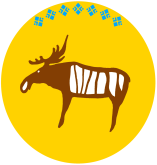 МУНИЦИПАЛЬНОЕ КАЗЕННОЕ УЧРЕЖДЕНИЕ «УПРАВЛЕНИЕ ОБРАЗОВАНИЯ» МУНИЦИПАЛЬНОГО РАЙОНА «ГОРНЫЙ УЛУС»  РЕСПУБЛИКИ САХА (ЯКУТИЯ)678030 с. Бердигестях                                                                 	тел: 4-14-08   ул. С.Данилова, 49                                                                                               факс: 4-14-08исх. №                                                         		                                   “15“  сентября  2014 г.Приказ № 7 - 75О проведении муниципальной стартовой контрольной работы На основании плана работы МКУ «Управление образования» для установления уровня готовности к продолжению обучения,   приказываю:Провести стартовые контрольные работы для учащихся 4- 9 классов по текстам Управления образования.Утвердить следующее расписание проведения контрольных работ:2.1. 18 сентября 2014 г. – русский язык2.2. 24 сентября 2014 г. - математикаУстановить время начала работы с 10.00 часов по местному времени.Отделу обеспечения общего образования МКУ «Управление образования» МР «Горный улус» РС (Я) (Васильева Л.Г.) обеспечить разработку и доставку материалов контрольных работ в общеобразовательные учреждения Горного улуса в срок.Контроль исполнения настоящего приказа возложить на Васильеву Л.Г., начальника отдела обеспечения общего образования МКУ «Управление образования» МР «Горный улус» РС (Я).Начальник:                                             В.И.СметанинаИсп. Васильева Л.Г.